NASKAH PUBLIKASIJUDUL SKRIPSI DALAM BAHASA INDONESIADITULIS SECARA SIMETRIS(Studi Kasus: Tempat Observasi Skripsi -- jika ada, optional, hapus baris ini apabila judul skripsi tidak memuat studi kasus)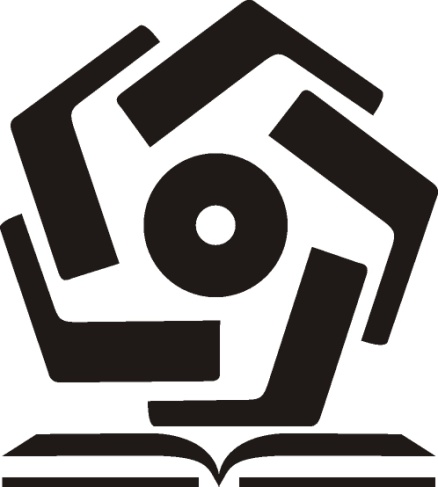 Disusun oleh:Nama	: Ditulis Tanpa Gelar NIM 	: 00.00.0000PROGRAM SARJANAPROGRAM STUDI INFORMATIKASEKOLAH TINGGI MANAJEMEN INFORMATIKA DAN KOMPUTER AMIKOM SURAKARTASUKOHARJO2020HALAMAN PENGESAHANJUDUL SKRIPSI  DALAM BAHASA INDONESIADITULIS SECARA SIMETRISDipersiapkan dan Disusun olehNama Mahasiswa Tanpa GelarNIMMengetahui,Pembimbing Utama	Pembimbing PendampingPembimbing 1	Pembimbing 2NIDN. 0	NIDN. 0Skripsi ini telah diterima sebagai salah satu persyaratanuntuk memperoleh gelar Sarjana KomputerSukoharjo, tanggal ujian Skripsi
KetuaMoch. Hari Purwidiantoro, ST, MM, M.Kom.NIK. 105.281.201JUDUL SKRIPSI DALAM BAHASA INDONESIADITULIS SECARA SIMETRISNama Mahasiswa, Pembimbing 1, Pembimbing 2Program Studi Sarjana Informatika STMIK Amikom SurakartaEmail1, Email2, Email3IntisariIntisari merupakan outline dari sebuah hasil penelitian/karya ilmiah/naskah resmi yang memerlukan deskripsi secara singkat. Intisari disusun dengan kalimat yang singkat, jelas, runtut, dan sistematis dan dapat menggambarkan isi laporan secara keseluruhan. Intisari disusun dalam bahasa Indonesia, disusun menjadi 3 alinea, tidak lebih dari 1 halaman, berkisar antara 150-250 kata, diketik dengan jarak 1 spasi. Intisari Skripsi memuat apa dan mengapa penelitian dikerjakan, bagaimana dikerjakan, dan apa hasil penting yang diperoleh dari penelitian. Alinea pertama dalam intisari berisi judul penelitian, batasan masalah, tujuan penelitian, serta metode penelitian yang digunakan dalam penelitian. Alinea kedua berisi ringkasan hasil penelitian dan pembahasan. Alinea ketiga mengungkapkan kesimpulan dari penelitian. Di bagian bawah intisari dituliskan kata-kata kunci, berupa kata-kata penting dalam intisari atau kata yang sering muncul, berjumlah minimal 3 (tiga) dan maksimal 5 (lima) kata.Kata kunci: pertama, kedua, ketigaAbstractAbstract merupakan intisari dalam Bahasa Inggris, ditulis dengan huruf miring.Keyword: first, second, thirdLatar Belakang MasalahBagian ini berisi ringkasan latar belakang Laporan Skripsi.Rumusan MasalahBagian ini memuat penjelasan tentang permasalahan sehingga memerlukan solusi penelitian. Permasalahan yang diuraikan dalam latar belakang masalah dirumuskan kembali secara tegas dan jelas dalam bentuk poin-poin yang terinci yang berisi masalah-masalah yang akan dikaji pada penelitian.Bagaimana……?Berapa tingkat akurasi ……?Faktor apa……?dst………   Batasan MasalahBagian ini memuat penjelasan tentang:Batasan-batasan permasalahan yang akan dicari solusinya dengan penelitian yang akan dilakukanAsumsi-asumsi yang digunakan sebagai dasar untuk melaksanakan penelitianBatasan solusi yang dilakukan pada penelitianTujuan PenelitianBagian ini memuat penjelasan secara spesifik:Solusi yang ditawarkan untuk menangani permasalahan yang dihadapiHal-hal yang ingin dicapai melalui kegiatan penelitian yang akan dilakukanManfaat PenelitianBagian ini memuat penjelasan tentang:Manfaat/kontribusi ilmiah dalam ilmu pengetahuan jika penelitian tersebut berhasilKegunaan atau kemampuan dari sistem yang akan diteliti jika penelitian tersebut berhasilManfaat yang dapat dirasakan oleh perusahaan/pemakai apabila hasil penelitian tersebut diterapkan di perusahaanTinjauan PustakaTinjauan Pustaka merupakan sarana untuk menunjukkan keaslian penelitian. Bagian ini memuat uraian sistematis tentang informasi hasil penelitian sebelumnya, minimal 5 buah, yang relevan dengan penelitian yang akan dilakukan. Penelitian yang dijadikan rujukan paling lama selisih 5 tahun dari penelitian yang akan dilakukan, diambil dari publikasi ilmiah yang berkualitas, serta memuat kelebihan dan kelemahan masing-masing. Bagian ini juga memuat penegasan posisi penelitian yang dilakukan oleh mahasiswa terhadap penelitian-penelitian sebelumnya dan relevansinya dengan masalah penelitian yang sedang diteliti. Fakta-fakta yang dikemukakan sejauh mungkin diacu dari sumber asli. Referensi tidak dari sumber aslinya hanya boleh dilakukan dalam keadaan terpaksa (sumber asli sangat sulit ditemukan).Selain itu, bagian ini berisi justifikasi atau kritik pada kelemahan atau kekurangan yang mungkin ada pada penelitian terdahulu sehingga dapat dijadikan argumen bahwa penelitian yang akan dilakukan bersifat penyempurnaan atau pengembangan penelitian terdahulu. Sumber pustaka yang dirujuk pada bagian ini harus dicantumkan dalam kalimat atau pernyataan yang diacu dan dicantumkan dalam daftar pustaka.Landasan TeoriBagian ini memuat rangkuman teori-teori yang diambil dari buku atau literatur yang mendukung penelitian, serta memuat penjelasan tentang konsep dan prinsip dasar yang diperlukan untuk pemecahan permasalahan. Landasan teori dapat berbentuk uraian kualitatif, model matematis, atau tools yang langsung berkaitan dengan permasalahan yang diteliti. Sumber teori yang dirujuk pada bagian ini harus dicantumkan dalam kalimat atau pernyataan yang diacu dan dicantumkan dalam Daftar Pustaka. Landasan teori yang diambil dari buku yang dijadikan rujukan paling lama terbit 10 tahun dari penelitian yang akan dilakukan.Jenis, Sifat, dan Pendekatan PenelitianBagian ini memuat jenis, sifat dan pendekatan penelitian yang digunakan beserta penjelasan secara garis besar mengenai penelitian ini sehingga dapat dikelompokkan dalam penelitian tersebut.Teknik  Pengumpulan DataBagian ini berisi uraian seperti dalam Skripsi yang dapat dipertajam dan diperjelas.Teknik Analisis DataBagian ini berisi uraian seperti dalam Skripsi yang dapat dipertajam dan diperjelas.Alur PenelitianBagian ini berisi diagram alur langkah penelitian secara lengkap dan terinci termasuk di dalamnya tercermin algoritma, rute, pemodelan-pemodelan, desain, yang terkait dengan aspek perancangan sistem.Selanjutnya mulai baris ini menyesuaikan dengan penelitian yang dilakukanBerisi Bab IV yang terdapat pada laporan Skripsi (jumlah maksimal naskah publikasi 25 lembar)KesimpulanKesimpulan merupakan pernyataan singkat, jelas, dan tepat tentang apa yang diperoleh, memuat keunggulan dan kelemahan, dapat dibuktikan, serta terkait langsung dengan Rumusan Masalah dan Tujuan Penelitian. Uraian pada bagian ini harus merupakan pernyataan yang pernah dianalisis/dibahas pada bagian sebelumnya, bukan pernyataan yang sama sekali baru dan tidak pernah dibahas pada bagian sebelumnya, serta merupakan jawaban atas permasalahan yang dirumuskan. Bagian ini tidak perlu ada uraian penjelasan lagi.SaranSaran memuat berbagai usulan atau pendapat yang sebaiknya dikaitkan oleh penelitian sejenis. Saran dibuat berdasarkan kelemahan, pengalaman, kesulitan, kesalahan, temuan baru yang belum diteliti dan berbagai kemungkinan arah penelitian selanjutnya. Saran yang disusun harus didasarkan atas hasil penelitian yang dilakukan.Daftar PustakaPustaka BukuNama pengarang, tahun penerbitan, judul, edisi (jika perlu), jilid (jika perlu), nama penerbit, kota penerbitLamport, L., 1994, LaTeX: A Document Preparation System, Second Edition, Addison Wiley, Canada Pustaka Majalah, Jurnal Ilmiah atau ProsidingNama penulis, tahun penerbitan, judul, nama majalah/jurnal ilmiah/ prosiding, edisi (jika perlu), nama penerbit, kota penerbitUtami, E., 2010, JawaTeX Web: Web Based Latin to Javanese Characters Transliteration System, International Journal of Computer Science & Emerging Technologies (IJCSET), ISSN: 2044-6004, Vol. 1 Issue.1 June, 2010Pustaka Laporan PenelitianNama peneliti, tahun, judul, jenis penelitian, nama lembaga, kotaKurniawan, M. P., 2011, Teknologi Motion Capture dengan Multi Kamera pada Pembuatan Animasi 3D, Tesis, Magister Teknik Informatika, STMIK AMIKOM, YogyakartaPustaka ElektronikNama penulis, tanggal akses, judul artikel, alamat URL secara lengkap. Publikasi di web selain e-book, e-journal, dan e-proceeding tidak diperbolehkan untuk dijadikan rujukan penelitian ilmiahUtami, E.; Istiyanto, J.E.; Hartati, S.; Marsono; Ashari, A., 25 November 2009, Developing Transliteration Pattern of Latin Character Text Document Algorithm Based on Linguistics Knowledge of Writing Javanese Script, http://ieeexplore.ieee.org/xpl/freeabs_all.jsp?arnumber=5417267